	MĚSTO ŽATEC	USNESENÍ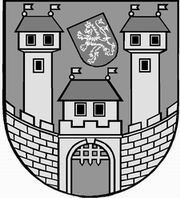 	z 	25	. jednání Rady města Žatce 	konané dne	11.12.2020Usnesení č. 	934 /20	-	936 /20	 934/20	Schválení programu	 935/20	Výběr zhotovitele dodávka a montáž svítidel pro akci Obnova budovy 	radnice nám. Svobody 1, Žatec – expozice	 936/20	Podpora výměny kotlů ve městě Žatec, okres Louny – změna termínu pro 	podání projektové dokumentace a zahájení	 934/20	Schválení programuRada města Žatce projednala a schvaluje program jednání rady města.									 T:  11.12.2020	O:	p.	HAMOUSOVÁ	 935/20	Výběr zhotovitele dodávka a montáž svítidel pro akci Obnova budovy 	radnice nám. Svobody 1, Žatec – expoziceRada města Žatce projednala zprávu o hodnocení nabídek ze dne 09.12.2020 zakázky malého rozsahu zadané v souladu se Zásadami a postupy pro zadávání veřejných zakázek města Žatec a dle Závazných pokynů pro žadatele a příjemce podpory v programu IROP stavby akce „Obnova budovy radnice, náměstí Svobody č. p. 1, Žatec – expozice Žatec v proměnách času“    II. vyhlášení a rozhodla o výběru nejvhodnější nabídky pro dodávku a montáž svítidel pod   pořadovým číslem 2 uchazeče: „ETNA“ s.r.o., Újezd 409/19, 110 00  Praha 1, IČ 453 09 621. Rada města Žatce schvaluje výsledek hodnocení a posouzení nabídek stanovené hodnotící komisí.Rada města Žatce zároveň ukládá starostce města Žatce podepsat smlouvu o dílo s vybraným uchazečem.	T:	14.12.2020	O:	p.	MAZÁNKOVÁ	 936/20	Podpora výměny kotlů ve městě Žatec, okres Louny – změna termínu pro	 podání projektové dokumentace a zahájeníRada města Žatce projednala a schvaluje změnu termínu pro podání projektové dokumentace a zahájení fyzické realizace projektu realizovaného v rámci Cíle 2 „Revitalizace parku Bufo“ na 31.12.2021.	T:	31.12.2021	O:	p.	MAZÁNKOVÁ	 Starostka	Místostarosta	 Mgr. Zdeňka Hamousová	Ing. Radim LaiblhlasůHamousováLaiblŠpičkaAntoniFrýbaPintrŠtrosspro5//omluven/omluven//proti-zdržel se-hlasůHamousováLaiblŠpičkaAntoniFrýbaPintrŠtrosspro5//omluven/omluven//proti-zdržel se-hlasůHamousováLaiblŠpičkaAntoniFrýbaPintrŠtrosspro5////omluven/omluvenproti-zdržel se-